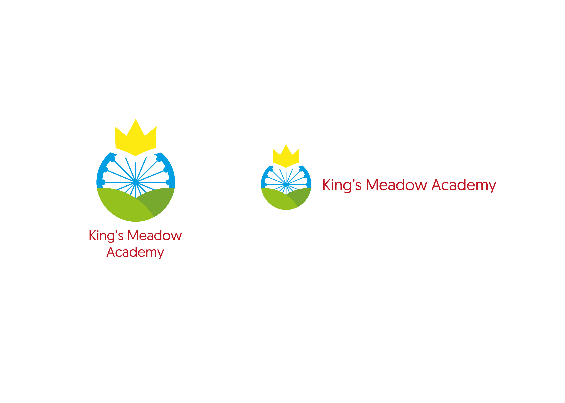 TERMTERMAUTUMN 1AUTUMN 2AUTUMN 2 PART BSPRING 1SPRING 2SUMMER 1SUMMER 2THEMETHEMEWater, Water EverywhereWhere do I live?Who were the Mayans?Mayan MysteriesExploring Rome TodayRoman Britain and the Roman Empire Anglo-Saxon invasions, settlements and kingdomsExploring MadagascarCurriculum DriverGeography(mapping skills/ knowledge ongoing)HistoryCurriculum DriverGeography(mapping skills/ knowledge ongoing)HistoryGEOGRAPHYPlace knowledgeHuman and Physical SkillsFieldworkMap knowledgeHISTORYNon-European society contrasting with British historyREGEOGRAPHYPlace and locational knowledge and skillsHuman and physical skillsHISTORYThe Roman Empire and its impact on BritainHISTORYAnglo-Saxons and the ScotsGEOGRAPHYPlace and locational knowledge and skills Physical/human knowledge and skillsEnglishAuthor: Roald DahlEnglishAuthor: Roald DahlGeorge’s Marvellous MedicineThe chocolate Tree/ Billy and the MinpinsHow to Train Your DragonThe Boy who Drew dragonsMr StinkDavid WalliamsThe Last WolfNims IslandMathsYear 3Number: Place ValueNumber: Addition and SubtractionNumber: Addition and SubtractionNumber: Multiplication and DivisionConsolidationNumber: Multiplication and DivisionMeasurement: MoneyStatistics Measurement: Length and PerimeterNumber: FractionsConsolidation Number: FractionsMeasurement: TimeGeometry: Properties of ShapeGeometry: Properties of ShapeMeasurement: Mass, CapacityConsolidation MathsYear 4Number: Place ValueNumber: Addition and SubtractionMeasurement: Length and PerimeterNumber: Multiplication and DivisionNumber: Multiplication and DivisionConsolidationNumber: Multiplication and DivisionMeasurement: AreaNumber: FractionsNumber: FractionsNumber: DecimalsConsolidation Number: DecimalsMeasurement: MoneyMeasurement: TimeStatisticsStatisticsGeometry: Properties of ShapeGeometry: Position and DirectionConsolidationScienceWorking Scientifically(see progressionguidance)Scientific investigationScientist studyStates of matter (Year 4)Compare materials – solids, gases, liquids; materials change state; evaporation & condensation in water cycleObserve and record evaporation over a long period of time.Daniel Fahrenheit/ Anders CelsiusPlants (Year 3)Parts of a plant; requirements of plants for life, life cycle, water transportation within plantsObserve the different stages of plant life cycles over a period of time.States of matter (Year 4)Compare materials – solids, gases, liquids; materials change state; evaporation & condensation in water cycleObserve and record evaporation over a long period of time.Daniel Fahrenheit/ Anders CelsiusPlants (Year 3)Parts of a plant; requirements of plants for life, life cycle, water transportation within plantsObserve the different stages of plant life cycles over a period of time.States of matter (Year 4)Compare materials – solids, gases, liquids; materials change state; evaporation & condensation in water cycleObserve and record evaporation over a long period of time.Daniel Fahrenheit/ Anders CelsiusPlants (Year 3)Parts of a plant; requirements of plants for life, life cycle, water transportation within plantsObserve the different stages of plant life cycles over a period of time.Living things and their habitats (Year 4)Living things grouped in a variety of ways; classification key to group, identify and name; how environments can change posing danger to living thingsUse and make simple guides or keys to explore and identify local plants and animals.Jane GoodallLiving things and their habitats (Year 4)Living things grouped in a variety of ways; classification key to group, identify and name; how environments can change posing danger to living thingsUse and make simple guides or keys to explore and identify local plants and animals.Jane GoodallLight (Year 3)Need for light to see things; Light reflection; Light from sun; Shadows; Patterns of shadowsJames Clerk MaxwellForces and magnetsMoving on surfaces; forces need contact between two objects; attract/repel; compare and group materials; two poles; predict if two magnets will attract or repelCreate a magnet related game.PSHE/RELATIONSHIPS PSHE/RELATIONSHIPS NEW BEGINNINGSCORE UNIT 3GETTING ON AND FALLING OUTCORE UNIT 2SAY NO TO BULLYINGCORE UNIT 2GOING FOR GOALSCORE UNIT 3GOOD TO BE MECORE UNIT 1RELATIONSHIPSUNITS 2 & 4CHANGESUNIT 1 & 4Art &DesignArtist: Art &DesignArtist: DrawingLowryExperiment with tools to create a scenePrintingMono printingTextile/CollageCreate a collage coat of armsPaint Silhouette scene of Madagascar with wash for backgroundDesign and TechnologyDesign and TechnologyCooking Pasta sauceConstructionCreate a boat that can floatTextilesCross stitch patternPEPEFootballGymnasticsGymnasticsDanceHockeyY3 – RoundersY4 - CricketY3 – Tag RugbyY4 - AthleticsRE – Wakefield Agreed SyllabusRE – Wakefield Agreed SyllabusLiving What does it mean to be a Christian in Britain today?Living What does it mean to be a Christian in Britain today?Living What does it mean to be a Christian in Britain today?Believing What do people believe bout God?Expressing Why are festivals important to religious communities?Believing Why is the Bible important to Christians today?Expressing Why do people pray?MUSICCHARANGAMUSICCHARANGAY3- Let your spirit flyY4-Mamma Mia!Y3-Glockenspiel Stage 1Y4 - Glockenspiel Stage 2Y3-Glockenspiel Stage 1Y4 - Glockenspiel Stage 2Y3 – Three little birdsY4-Stop!Y3 -The Dragon SongY4 – Lean on MePerformance for an audienceY3 – Bringing us togetherY4 - BlackbirdY3 &4 Reflect, Rewind, ReplayTERMTERMAUTUMN 1AUTUMN 2AUTUMN 2 PART BSPRING 1SPRING 2SUMMER 1SUMMER 2THEMETHEMEUK mountains, coasts and rivers Kinsley EvictionsFood Glorious FoodFinding FranceMaking sense of the Stone Age to Iron AgeDiscovering Ancient EgyptCurriculum DriverGeography(mapping skills/ knowledge ongoing)HistoryCurriculum DriverGeography(mapping skills/ knowledge ongoing)HistoryGEOGRAPHYPlace knowledgeHuman and Physical SkillsFieldworkMap knowledgeHISTORYLocal history studyREGEOGRAPHYPlace and locational skillsHuman geography: land use, trade links, distribution of foodGEOGRAPHYHuman and physical skills & knowledgeLocational knowledge and skillsHISTORYChanges from Stone Age to Iron Age HISTORYAchievements of Early CivilisationsENGLISHAuthor: Dick King smithENGLISHAuthor: Dick King smithThe Invisible DogThe Sheep PigThe Ice PalaceCliff hangerJaqueline WilsonIron ManThe Terrible thing that happened to Barnaby BrockettMATHSYear 3Number: Place ValueNumber: Addition and SubtractionNumber: Addition and SubtractionNumber: Multiplication and DivisionConsolidationNumber: Multiplication and DivisionMeasurement: MoneyStatistics Measurement: Length and PerimeterNumber: FractionsConsolidation Number: FractionsMeasurement: TimeGeometry: Properties of ShapeGeometry: Properties of ShapeMeasurement: Mass, CapacityConsolidation MATHSYear 4Number: Place ValueNumber: Addition and SubtractionMeasurement: Length and PerimeterNumber: Multiplication and DivisionNumber: Multiplication and DivisionConsolidationNumber: Multiplication and DivisionMeasurement: AreaNumber: FractionsNumber: FractionsNumber: DecimalsConsolidation Number: DecimalsMeasurement: MoneyMeasurement: TimeStatisticsStatisticsGeometry: Properties of ShapeGeometry: Position and DirectionConsolidationScienceWorking Scientifically(see progressionguidance)Scientific investigationScientist studyRocks (Year 3)Compare rocks; Fossils;Soils made from rocksExplore different soils and investigate what happens when rocks are rubbed together or what changes occur when they are in water.Mary AnningAnimals including humans (Year 3)Types and amounts of nutrition; Skeletons and musclesResearch different food groups and design a meal.Marie Maynard DalyAnimals including humans (Year 3)Types and amounts of nutrition; Skeletons and musclesResearch different food groups and design a meal.Marie Maynard DalySound (Year 4)How sounds are made; vibration from sound travel; patterns with pitch and volume; distanceMake and play their own instruments..Sound (Year 4)How sounds are made; vibration from sound travel; patterns with pitch and volume; distanceMake and play their own instruments..Animals including humans (Year 4)Functions of basic digestive system; different teeth and functions; food chainsDiscover if foods that are high in energy are also always high in sugar.Electricity (Year 4)Common appliances that run on electricity; simple circuit – cells, wires, bulbs, switches and buzzers; simple series circuit with lamp; switch to open/close circuit; conductors and insulatorsModernise an ancient tomb - Create lights and buzzers to stop tomb raiders.Thomas Edison and Joseph SwanPSHE/RELATIONSHIPS PSHE/RELATIONSHIPS NEW BEGINNINGSCORE UNIT 3GETTING ON AND FALLING OUTCORE UNIT 2SAY NO TO BULLYINGCORE UNIT 2GOING FOR GOALSCORE UNIT 3GOOD TO BE MECORE UNIT 1RELATIONSHIPSUNITS 2 & 4CHANGESUNIT 1 & 4Art & DesignArt & DesignDrawingUse a variety of tools to create a landscapeTextilesApplique – Christmas decoration3D formMake the Eiffel tower using strawsPaintingVan GoughSea paintingsDesign & TechnologyDesign & TechnologyTextilesUsing quilting to create a blanket CookingHealthy pizzaConstructionCreate a lighthousePEPEFootballGymnasticsGymnasticsDanceHockeyY3 – RoundersY4 - CricketY3 – Tag RugbyY4 - AthleticsRERELiving What does it mean to be a Hindu in Britain today?Living What does it mean to be a Hindu in Britain today?Living What does it mean to be a Hindu in Britain today?Believing Why is Jesus inspiring to some people?Expressing Why do some people think life is a journey?Living What can we learn from religions about deciding right and wrong?Living What can we learn from religions about deciding right and wrong?MUSICCHARANGAMUSICCHARANGAY3- Let your spirit flyY3-Glockenspiel Stage 1Y3 – Three little birdsY3 -The Dragon SongY3 – Bringing us togetherY3 &4 Reflect, Rewind, ReplayMUSICCHARANGA